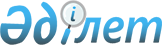 Об образовании избирательных участков
					
			Утративший силу
			
			
		
					Решение акима города Семей Восточно-Казахстанской области от 21 февраля 2011 года N 2. Зарегистрировано Управлением юстиции города Семей Департамента юстиции Восточно-Казахстанской области 18 марта 2011 года за N 5-2-141. Утратило силу решением акима города Семей Восточно-Казахстанской области от 07 мая 2012 года N 6

      Сноска. Утратило силу решением акима города Семей Восточно-Казахстанской области от 07.05.2012 N 6.

      

      В соответствии со статьей 23 Конституционного Закона Республики Казахстан от 28 сентября 1995 года «О выборах в Республике Казахстан» РЕШИЛ:



      1. Образовать избирательные участки, согласно приложению к настоящему решению.



      2. Настоящее решение вводится в действие по истечении десяти календарных дней после дня его первого официального опубликования.

      

      

      Аким города Семей                                    А. Каримов

      

      Согласовано:

      

      Председатель Семейской 

      территориальной избирательной комиссии                З. Токаев

      Приложение

      к решению акима города

      от 21 февраля 2011 года

      № 2 

      Избирательный участок № 149      Центр: Средняя школа № 21, улица Лебаева, без номера

      Улица 1-я Лесотарная, дома с 1 по 29, улица 2-я Лесотарная, дома с 1 по 25, улица Нижняя Ключевая, дома с 1 по 25, улица Верхняя Ключевая, дома с 1 по 7, улица 1-я Жоламановка, дома с 1 по 59, улица 2-я Жоламановка, дома с 1 по 64, улица 3-я Жоламановка, дома с 1 по 55, улица 4-я Жоламановка, дома с 1 по 76, улица 5-я Жоламановка, дома с 1 по 25, улица 6-я Жоламановка, дома с 1 по 25, улица 7-я Жоламановка, дома с 1 по 17, база мясокомбината, улица Рехтик, улица Шульбинская, дома с 1 по 14, улица Карагандинская, дома с 1 по 59, улица Бухтарминская, дома с 1 по 14, улица Убинская, дома с 1 по 11, улица Георгиевская, дома с 1 по 33 и улица Лениногорская, дома с 1 по 93, включая дома по обеим сторонам. 

      Избирательный участок № 150      Центр: Средняя школа № 48, поселок Холодный ключ

      Поселок Холодный ключ. 

      Избирательный участок № 151      Центр: Средняя школа № 21, улица Лебаева, без номера

      От улицы Лебаева вдоль главной железнодорожной линии Алматы – Семей до южной окраины города, включая все жилые дома по Кирпичному переулку 1, дома с 1 по 34, Кирпичному переулку 2, дома с 1 по 55, Кирпичному переулку 3, дома с 3 по 44, Кирпичному переулку 4, дома с 1 по 75, Кирпичному переулку 5, дома с 3 по 135, Кирпичному переулку 6, дома с 1 по 66 а, Кирпичному переулку 7, дома с 1 по 15, Кирпичному переулку 8, дома с 1 по 24, Кирпичному переулку 9, дома с 1 по 55, Кирпичному переулку 10, дома с 1 по 52, улице Кирпичный завод, дома с 19 по 50, Кирпичному тупику 2, дома с 2 по 10, Кирпичному тупику 3, дома с 3 по 44, с выходом на улицу Лебаева, по улице Лебаева, дома с 1 по 51, до разгрузочной площадки бывшего акционерного общества «Сары-арка». 

      Избирательный участок № 152      Центр: Дом офицеров, проспект Ауэзова, 95

      Жилые дома 5, 7, 9 по переулку Кабельный, гостиница, дом пожарной охраны, жилые дома с 51 по 93 по проспекту Ауэзова и сангородок, включая жилые дома 1, 7 по улице Краснознаменной, исключая два общежития бывшего СПТУ-6. 

      Избирательный участок № 153      Центр: Средняя школа № 41, улица Титова, 198

      От улицы Сорокина по улице Титова, дома с 128 а по 150, включая общежитие ПО «Транспорт» по улице Титова, 155 а, до улицы Краснознаменной, по улице Краснознаменной, включая жилые дома дезопромывочной станции, улица Титова, 146, до линии железной дороги Алматы - Семей, вдоль линии железной дороги до улицы Сорокина, по улице Сорокина до улицы Титова, 2-х квартирный жилой дом по улице Околоток, 1, общежитие по улице Титова. 

      Избирательный участок № 154      Центр: Колледж строительства (спортивный зал), улица Парковая, 1

      От территории автоколонны вдоль линии железной дороги по улице Аягузской до конца домостроений, включая все жилые дома по улице Аэропортовской, дома с 6 по 180, жилые дома авиапредприятия и по улице Юности, дома 5, 19, 21, переулок Юность. 

      Избирательный участок № 155      Центр: Средняя школа № 19, улица Юности, 80

      Жилой район «Юность», дома 8, 23, 25, 29, 31, 33, 33 а, 35, 39, 49, 69, 71, 75, 77, 79. 

      Избирательный участок № 1134      Центр: Средняя школа № 19, улица Юности, 80

      Жилой район «Юность», дома 4, 7, 37, 41, 43, 45, 47, 51, 55, 57, 59, 63, 65, 67, 73. 

      Избирательный участок № 156      Центр: Колледж строительства (актовый зал), улица Парковая, 1

      От здания колледжа строительства по улице Юности до улицы Селевина, обе стороны улицы Селевина до улицы Автодорожной, по улице Автодорожной, нечетные дома с 7 по 57, до улицы Рыкова, по улице Рыкова, четные дома с 2 по 64, до улицы Волгоградской, по улице Волгоградской до улицы Юности, по улице Юности, включая жилые дома 27, 53, 61 жилого района «Юность», до здания колледжа строительства. 

      Избирательный участок № 157      Центр: Средняя школа № 33, улица Молодогвардейская, 48

      От улицы Рыкова по улице Волгоградской, четные дома с 18 по 32, до улицы Южной, от улицы Южной по улице Семилетки до улицы Суворкина, обе стороны, от улицы Суворкина по улице Семилетки, четные дома с 34 по 92, до улицы Знаменской, от улицы Знаменской по улице Мусинова, обе стороны, до улицы Дружбы, до улицы Семитавской, по улице Семитавской, дома с 71 по 85, до улицы Кубинской, по улице Кубинской до улицы Молодогвардейской, по улице Молодогвардейской, нечетные дома с 41 по 77, до улицы Южной, по улице Южной, четные дома с 22 по 82, до трассы на Знаменку, вдоль трассы до улицы Рыкова, по улице Рыкова, нечетные дома с 5 по 55, до улицы Волгоградской. 

      Избирательный участок № 158      Центр: Средняя школа № 33, улица Молодогвардейская, 48

      От улицы Южной по улице Молодогвардейской, четные дома с 40 по 70, до улицы Кубинской, по улице Кубинской до улицы Семитавской, по улице Семитавской, четные дома с 80 по 94, до улицы Дружбы, по улице Дружбы, четные дома с 40 по 68, до трассы на Знаменку, вдоль трассы до улицы Южной, по улице Южной, нечетные дома с 27 по 87, до улицы Молодогвардейской. 

      Избирательный участок № 159      Центр: Средняя школа № 20, улица Байтурсынова, 67

      От берега реки Иртыш по улице Тарбагатайской, с нечетной стороны, до улицы Комсомольской, по улице Комсомольской, дома с 33 по 69, до улицы Внутриквартальной, по улице Внутриквартальной, дома с 1 по 9, до проспекта Ауэзова, исключая жилые дома 39, 41, 43, 47 по проспекту Ауэзова, по проспекту Ауэзова, 49, до стадиона бывшего акционерного общества «Сары-арка», вдоль стадиона бывшего акционерного общества «Сары-арка» до территории мукомольно-комбикормового комбината, вдоль территории мукомольно-комбикормового комбината до берега реки Иртыш, вдоль берега реки Иртыш до улицы Тарбагатайской. 

      Избирательный участок № 160      Центр: Женская гимназия, проспект Ауэзова, 112

      От проспекта Ауэзова по улице Сорокина, дома с 34 по 46, включая территорию бывшего троллейбусного парка, до улицы Титова, по улице Титова, дома с 135 по 155, до улицы Селевина, по улице Селевина, дома с 9 по 29, до проспекта Ауэзова, по проспекту Ауэзова, дома с 98 по 114 а, до территории ТОО «Сеним ЛТД». 

      Избирательный участок № 161      Центр: Средняя школа № 35, улица Селевина, 24

      От улицы Сорокина, вдоль линии железной дороги Алматы - Семей, до дома 79 по улице Бозтаева, от дома 79 по улице Бозтаева до улицы Безымянной, по улице Безымянной, 19, до улицы Селевина, включая дом 61 по улице Тарбагатайской, по улице Селевина, дома с 24 по 26, до улицы Титова, дома с 114 по 128, по улице Титова, включая все жилые дома по улице Сорокина, по улице Сорокина, 50, до линии железной дороги Алматы - Семей. 

      Избирательный участок № 162      Центр: Средняя школа № 42, улица Селевина, 12 «б»

      От улицы Безымянной по улице Колхозной, нечетный дом 59, до проспекта Ауэзова, по проспекту Ауэзова, четные дома 94, 96, до улицы Селевина, по улице Селевина, четные дома 16, 22, до улицы Безымянной, по улице Безымянной, четные дома 2, 4, до улицы Колхозной, включая все дома 410-го квартала, дома 41, 43, 47 по проспекту Ауэзова, два жилых дома по проспекту Ауэзова, 42, улица Лермонтова, 54. 

      Избирательный участок № 163      Центр: Средняя школа № 20, улица Байтурсынова, 67

      От улицы Тарбагатайской, по улице Комсомольской, четные дома с 26 по 54, до улицы Внутриквартальной, по улице Внутриквартальной, четные дома с 2 по 6, до проспекта Ауэзова, включая жилые дома по проспекту Ауэзова, 39, и далее по проспекту Ауэзова, дома 37, 37 а, до улицы Тарбагатайской, по улице Тарбагатайской, нечетные дома 15, 17, до улицы Комсомольской, исключая жилые дома по улице Байтурсынова, 46, улице Утепбаева, дома 50, 50 б, 50 в, по улице Утепбаева до улицы Тарбагатайской, по улице Тарбагатайской до улицы Комсомольской. 

      Избирательный участок № 164      Центр: КНИИПС, улица Байтурсынова, 99

      От берега реки Иртыш по улице Театральной, нечетные дома с 5 по 25, до проспекта Ауэзова, по проспекту Ауэзова, включая жилые дома 15, 27 в 15-го микрорайона, до улицы Байтурсынова, по улице Байтурсынова до улицы Тарбагатайской, включая жилые дома 44, 50, 50 б, 50 в по улице Утепбаева, по улице Тарбагатайской, четные дома с 4 по 20, до берега реки Иртыш. 

      Избирательный участок № 165      Центр: Детская музыкальная школа № 2, улица Байтурсынова, 40

      От линии железной дороги Алматы - Семей по улице Колхозной, обе стороны, до проспекта Ауэзова, от проспекта Ауэзова по улице Лермонтова до улицы Байтурсынова, включая жилой дом 46 по улице Байтурсынова, по улице Байтурсынова, нечетные дома 29, 31, до улицы Баздырева, по улице Баздырева до улицы Жанасемейской, по улице Жанасемейской, четные дома 30, 44, 42, до улицы Театральной, по улице Театральной, нечетные дома 37, 41, до улицы Безымянной, по нечетной стороне улицы Безымянной до линии железной дороги, вдоль железной дороги до улицы Лермонтова, исключая жилые дома 61 а, 75, 77 по улице Бозтаева, два жилых дома по проспекту Ауэзова, 42, улица Лермонтова, 54, и жилые дома 2 и 4 по улице Безымянной. 

      Избирательный участок № 166      Центр: Средняя школа № 27, проспект Ауэзова, 17

      Жилые дома 59, 61 а, 75, 77 по улице Бозтаева, жилые дома 5 а, 5 б, 8, 10, 12 по улице Островского, жилые дома 13, 15, 19, 40 по улице Узбекской, включая жилые дома 2 и 4 по улице Безымянной. 

      Избирательный участок № 167      Центр: Школа-гимназия № 5, улица Байтурсынова, 38

      От берега реки Иртыш по улице Победы, нечетные дома с 3 по 13, исключая жилой дом по улице Иртышская, 17, до улицы Жанасемейской, по улице Жанасемейской, нечетные дома 31, 31 а, до улицы Театральной, по улице Театральной, четные дома 2, 2 а, 4, 6, включая жилые дома 31 б по улице Жанасемейской и 38 по улице Байтурсынова, до берега реки Иртыш, вдоль берега реки Иртыш до улицы Победы. 

      Избирательный участок № 168      Центр: Политехнический колледж, улица Затаевича, 4

      От линии железной дороги Алматы - Семей по улице Первомайской до улицы Байтурсынова, по улице Байтурсынова до улицы Пожарной, по улице Пожарной до улицы Утепбаева, по улице Утепбаева до улицы Победы, по улице Победы, дома 18, 20, включая жилой дом по улице Иртышская, 17, до линии железной дороги Алматы - Семей, вдоль линии железной дороги до улицы Первомайской. 

      Избирательный участок № 169      Центр: Средняя школа № 30, улица Утепбаева, 37 «а»

      От проспекта Ауэзова по улице Первомайской, нечетные дома с 37 а по 41, до улицы Байтурсынова, по улице Байтурсынова, нечетный дом 1 а, до улицы Пожарной, по улице Пожарной до улицы Утепбаева, включая жилой дом по улице Утепбаева, 4, до улицы Победы, по улице Победы, четные дома с 4 по 14, до берега реки Иртыш, вдоль берега реки Иртыш до улицы Первомайской, по улице Первомайской, нечетные дома с 9 по 17, до улицы Богенбайулы, по улице Богенбайулы, нечетные дома 11, 35, 41, 43, до улицы Крестьянской, по четной стороне улицы Крестьянской, исключая жилой дом 40 по улице Богенбайулы, общежитие Семейского узла телекоммуникаций, жилой дом 31 по улице Затаевича, до проспекта Ауэзова, по проспекту Ауэзова до улицы Первомайской. 

      Избирательный участок № 170      Центр: Школа-лицей № 7, 15 микрорайон

      От проспекта Ауэзова по улице Танирбергенова, исключая жилые дома по улице Танирбергенова, 25, и проспект Ауэзова, 3, до улицы Богенбайулы, по улице Богенбайулы, четные дома с 30 по 38, до улицы Крестьянской, по улице Крестьянской, включая жилой дом 40 по улице Богенбайулы, общежитие Семейского узла телекоммуникаций и жилой дом 31 по улице Затаевича, до проспекта Ауэзова, по проспекту Ауэзова, включая дом 37 со встроенным магазином «1000 мелочей», до улицы Танирбергенова. 

      Избирательный участок № 171      Центр: Колледж геодезии и картографии, улица Заря, 42

      От берега реки Иртыш по улице Первомайской, четные дома 14, 16, до улицы Богенбайулы, по улице Богенбайулы, нечетные дома с 21 по 25, до улицы Танирбергенова, по улице Танирбергенова, четный дом 30, до проспекта Ауэзова, включая жилой дом по улице Танирбергенова, 25, и проспект Ауэзова, 3, по проспекту Ауэзова, четные дома 4, 4 а, до улицы Первомайской, по улице Первомайской, четные дома 24 а, 28 б, 28, 30 а, до линии железной дороги Алматы - Семей, вдоль линии железной дороги до берега реки Иртыш, вдоль берега реки Иртыш до улицы Первомайской. 

      Избирательный участок № 172      Центр: Геологоразведочный колледж, улица Карменова, 11

      От улицы Первомайской вдоль линии железной дороги Алматы - Семей до улицы Селевина, от улицы Селевина по улице Автодорожной до улицы Рыскулова, дома с 81 по 87, до улицы 2-ой Школьной, по улице 2-ой Школьной, дома с 1 по 57, до улицы Стаханова, по улице Стаханова, дома с 2 по 20, до улицы Первомайской, по улице Первомайской, дома с 55 по 63, до линии железной дороги Алматы - Семей, включая два общежития геологоразведочного колледжа, жилые дома по улице Рыскулова, 87, улице Ленинградской, дома 72, 74, улице Пожарной, 10. 

      Избирательный участок № 173      Центр: Средняя школа № 32, улица Докучаева, 57

      От линии железной дороги Алматы - Семей по улице Первомайской, дома с 32 а по 38, до улицы Стаханова, по улице Стаханова, с нечетной стороны, до улицы 2-ой Школьной, по улице 2-ой Школьной, с четной стороны, до улицы Карменова, по улице Карменова, включая жилые дома 11 а, 61 а по улице Карменова, до улицы Кашаубаева, по улице Кашаубаева, с нечетной стороны, до улицы 2-ой Школьной, по улице 2-ой Школьной, с нечетной стороны, до линии железной дороги, вдоль линии железной дороги до улицы Первомайской, исключая два общежития геологоразведочного колледжа. 

      Избирательный участок № 174      Центр: Средняя школа № 10, улица Карменова, 47 «а»

      От улицы 2-ой Школьной по улице Рыскулова, дома с 24 по 36, до улицы Спартака, по улице Спартака, дома с 21 по 25, до улицы Галетто, по улице Галетто, дома с 41 по 51, исключая дома 49, 51, 53 по улице Турксибской, до улицы 2-ой Школьной, по улице 2-ой Школьной, дома с 6 а по 26, до улицы Кашаубаева, по улице Кашаубаева, дома с 2 по 34 а, до улицы Карменова, по улице Карменова, дома с 30 по 46, до улицы 2-ой Школьной, по улице 2-ой Школьной, 36, до улицы Рыскулова, включая дома 1 б, 2, 22, 24 по улице Кашаубаева и четные номера по улице Рыскулова, до 32 а. 

      Избирательный участок № 175      Центр: Средняя школа № 22, улица Глинки, 20

      От берега реки Иртыш вдоль линии железной дороги Алматы - Семей до улицы Глинки, по улице Глинки, 18 а, до улицы Докучаева, по улице Докучаева, дома с 1 по 5 а, исключая дом 7 по улице Докучаева, до берега реки Иртыш, вдоль берега реки Иртыш до линии железной дороги. 

      Избирательный участок № 176      Центр: Средняя школа № 39, улица Физкультурная, 11

      От улицы Галетто по улице Строительной, 37, до улицы Глинки, включая дом 22 по улице Глинки, по улице Глинки, дома с 9 а по 35, до линии железной дороги, включая дом 7 по улице Докучаева, вдоль линии железной дороги до улицы Галетто, по улице Галетто, дома с 22 по 30, до улицы Строительной, включая дома 49, 51, 53 по улице Турксибской и дом 33 по улице Народной. 

      Избирательный участок № 177      Центр: Учебный корпус № 7 СГУ имени Шакарима, улица Глинки, 20 «а»

      От улицы Строительной по улице Галетто, дома с 32 по 44, до улицы Спартака, по улице Спартака, с нечетной стороны, до улицы Глинки, по улице Глинки, дома с 41 по 57, до улицы Строительной, по улице Строительной, с четной стороны, до улицы Галетто, включая общежития, дома с 2 по 2 а, СГУ имени Шакарима, жилые дома 24, 26, 32 по улице Глинки. 

      Избирательный участок № 178      Центр: Учебный корпус № 9 СГУ имени Шакарима, улица Физкультурная, 4

      От улицы Докучаева по улице Глинки до улицы Спартака, исключая дома 22, 24, 26, 32, общежития СГУ имени Шакарима, по улице Спартака, дома с 1 по 34, до улицы Би Боранбая, по улице Би Боранбая до улицы Докучаева, по улице Докучаева, дома с 28 по 30, до улицы Глинки. 

      Избирательный участок № 179      Центр: Бухгалтерский колледж, улица Синицына, 6

      От улицы Спартака по улице Рыскулова до улицы Глинки, от улицы Глинки по улице Тихий переулок, дома с 1 по 8, до улицы Физкультурной, по улице Физкультурной, дома с 19 по 29, до улицы Спартака, по улице Спартака, дома с 14 по 36, до улицы Рыскулова, включая жилые дома 1 б, 2 а, 2 б, 2 в, 2 д по улице Рыскулова. 

      Избирательный участок № 180      Центр: Средняя школа № 11, улица Спартака, 1

      От берега реки Иртыш по улице Докучаева до улицы Би Боранбая, по улице Би Боранбая до улицы Спартака, по улице Спартака, дома с 2 по 12, до улицы Физкультурной, по улице Физкультурной, дома с 8 по 16, до улицы Рыскулова, по улице Рыскулова, дома с 1 а по 17, исключая жилой дом 1 б по улице Рыскулова, до улицы Би Боранбая, по улице Би Боранбая, дома с 63 по 101, до территории ПМК–7 акционерного общества «Семагрострой», до улицы Широкой, по улице Широкой, дома с 127 по 162, до дамбы, от дамбы по нечетной стороне улицы Спартака, до берега реки Иртыш, вдоль берега реки Иртыш до улицы Докучаева. 

      Избирательный участок № 181      Центр: Средняя школа № 44, поселок Бобровка

      Жилые районы Бобровка, Строительный, Западный, по улице Щорса, обе стороны, дома с 84 по 156, улица Щорса, нечетные дома до 31, 2-ой переулок Щорса, нечетные дома с 37 по 39, до 1-го переулка и вдоль 1-го переулка до улицы Щорса. 

      Избирательный участок № 1135      Центр: Помещение «УМС «Семагрострой», переулок Строительный, без номера

      Поселок Дзержинец, улица Береговая, улица Щорса, дома с 1 по 11, до пересечения с улицей Береговой, четная сторона улицы Щорса, дома с 34 по 80, обе стороны улицы Береговой, переулка 2-ой Береговой, нечетная сторона улицы Щорса, дома с 11 по 29, включая четную сторону 2-го переулка Щорса, дома 35, 55 а, 24 улицы Стальского. 

      Избирательный участок № 182      Центр: ПБ ТОО «Каражыра ЛТД», улица Би Боранбая, 93

      Жилой район Степной, общежития и жилые дома вдоль автодороги, ведущей в жилой район Степной, до автозаправки «Западная», общежитие акционерного производственного объединения «Казахстанкабель» по улице Би Боранбая, 89. 

      Избирательный участок № 183      Центр: Городская больница № 2, переулок Кабельный, 1

      Закрытый. 

      Избирательный участок № 184      Центр: Родильный дом № 2, улица Утепбаева, 57

      Закрытый. 

      Избирательный участок № 186      Центр: Войсковая часть 28738, 1 городок

      Закрытый. 

      Избирательный участок № 188      Центр: Войсковая часть 36803, 1 городок

      Закрытый. 

      Избирательный участок № 190      Центр: Войсковая часть 5511, улица Сорокина

      Закрытый. 

      Избирательный участок № 191      Центр: Средняя школа села Абралы, село Абралы

      В границах Абралинского сельского округа. 

      Избирательный участок № 192      Центр: Средняя школа села Айнабулак, село Айнабулак

      В границах Айнабулакского сельского округа. 

      Избирательный участок № 193      Центр: Средняя школа села Акбулак, село Акбулак

      В границах Акбулакского сельского округа. 

      Избирательный участок № 194      Центр: Средняя школа имени Быхина, село Алгабас

      В границах Алгабасского сельского округа. 

      Избирательный участок № 195      Центр: Чекоманская средняя школа, село Чекоман

      Село Чекоман, поселок Индустриальный. 

      Избирательный участок № 196      Центр: Достыкская средняя школа, село Достык

      Село Достык, участок Талды, разъезд Талдинский. 

      Избирательный участок № 197      Центр: Жазыкская средняя школа, село Жазык

      В границах Жазыкского сельского округа. 

      Избирательный участок № 198      Центр: Букенчинская средняя школа, село Букенчи

      В границах Жиеналинского сельского округа. 

      Избирательный участок № 199      Центр: Знаменская средняя школа, село Знаменка

      Село Знаменка, участки: Жалын, Лаула, Уштаган, Бидайык, Аубакир, Куандык, Босага, Кызылкия, Каратобе, Новая база, Чкалов, Исахан. 

      Избирательный участок № 200      Центр: Кыземшекская начальная школа, село Кыземшек

      Село Кыземшек, участки: Суук-Булак, Шолак-Асу, Коксу, Коянды, Карасай, Шопты-Кызыл, Унай, Сары-Булак, Семей-тау, Кюйлебай, Бар-Булак, Арап, Беляши, Атей. 

      Избирательный участок № 201      Центр: Турксибская средняя школа, село Мукур

      Село Мукур, участок Ново-Чайковка, село Мурат, станция Жалпак, разъезды 16 и 22, село имени Крупской. 

      Избирательный участок № 202      Центр: Прииртышская средняя школа, поселок Прииртышский

      Поселок Прииртышский, село Кенжебай. 

      Избирательный участок № 203      Центр: Дом культуры села Кайнар, село Кайнар

      В границах Караоленского сельского округа. 

      Избирательный участок № 204      Центр: Средняя школа села Булак, село Булак

      Село Булак, участки: Киякты, Ители, Птичник, Кабаш. 

      Избирательный участок № 205      Центр: Средняя школа имени Ибраева, село Новобаженово

      Село Новобаженово, село Баженово. 

      Избирательный участок № 206      Центр: Средняя школа села Климентьевка, село Климентьевка

      Село Климентьевка. 

      Избирательный участок № 207      Центр: Средняя школа села Приречное, село Приречное

      Село Приречное. 

      Избирательный участок № 208      Центр: Пустующая квартира Пантелеевых, село Гранитное

      Село Гранитное. 

      Избирательный участок № 209      Центр: Контора села Муздыбай, село Муздыбай

      Село Муздыбай. 

      Избирательный участок № 210      Центр: Начальная школа села Жаркын, село Жаркын

      Село Жаркын, участки: Новая База, Культобе. 

      Избирательный участок № 211      Центр: Контора станции Шоптыгак, станция Шоптыгак

      Станция Шоптыгак, разъезд 1. 

      Избирательный участок № 212      Центр: Средняя школа имени Исмаилова, село Танат

      В границах Танатского сельского округа. 

      Избирательный участок № 213      Центр: Основная школа поселка Чаган, поселок Чаган

      Поселок Чаган. 

      Избирательный участок № 214      Центр: Библиотека поселка Шульбинск, поселок Шульбинск

      Поселок гидростроителей, первый микрорайон, жилые дома 4, 5, 6, 14, 15, 16, 17. 

      Избирательный участок № 215      Центр: Школа-комплекс поселка Шульбинск, поселок Шульбинск

      Поселок гидростроителей, второй микрорайон, жилые дома 3, 6, 11, 12, 14, 15, 18, 21, малоэтажные застройки. 

      Избирательный участок № 216      Центр: Психдиспансер поселка Шульбинск, поселок Шульбинск

      Закрытый. 

      Избирательный участок № 217      Центр: Средняя школа № 2, улица Сатпаева, 218

      От улицы 7-ой Загородной по улице Аккульской, обе стороны, до плоскогорья, по плоскогорью, включая Контрольный кордон, очистные сооружения АО «Кожмехобъединение», ТОО «Семипалатинский кабельный завод», до берега реки Иртыш, вдоль берега реки Иртыш до улицы 7-ой Загородной, по улице 7-ой Загородной, дома с 2 к по 20, до улицы Аккульской. 

      Избирательный участок № 218      Центр: Средняя школа № 2, улица Сатпаева, 218

      От берега реки Иртыш по нечетной стороне переулка Мирный, включая дома 15, 16, 17, 18, 19 1-го Микрорайона, до улицы Подхозной, по улице Подхозной, дома с 2 по 12, включая все дома по улице Арычной, улице Кордон Советский, до плоскогорья, по плоскогорью до очистных сооружений, включая все жилые дома по улице Макаренко, улице 2-ой Аккульской, обе стороны, до улицы 7-ой Загородной, по улице 7-ой Загородней, дома с 1 а по 33, до берега реки Иртыш, вдоль берега реки Иртыш до переулка Мирный. 

      Избирательный участок № 219      Центр: Учреждение «Денсаулык», улица Кожкомбинатовская, 13

      От берега реки Иртыш по 3-му ключу до плоскогорья, исключая Нижнюю пристань, по плоскогорью, включая весь жилой массив 1-го Микрорайона до переулка Мирный, по переулку Мирный, исключая его, до берега реки Иртыш, вдоль берега реки Иртыш до 3-го ключа, исключая дома 165, 16, 17, 18, 19 1-го Микрорайона, жилые дома по улице Подхозной и улице Арычной, жилые дома у магазина «Парус». 

      Избирательный участок № 220      Центр: Средняя школа № 18, улица Павлодарская, 135

      От реки Иртыш по 2-му ключу до плоскогорья, по плоскогорью до улицы Потанина, по улице Потанина до улицы Турганбаева, по улице Турганбаева, включая дома с 118 по 156, до улицы Сатпаева, дома с 144 по 156 и нечетные дома с 85 по 91, по реке Иртыш до 2-го ключа. 

      Избирательный участок № 221      Центр: Помещение Судоремзавода, улица 2 Водная, 11

      От берега реки Иртыш по 2-му ключу до улицы Сатпаева, по улице Сатпаева, дома с 1 по 81, включая дома с 103 по 145 по улице Турганбаева, и четная сторона по улице Сатпаева, дома с 88 по 114, до железной дороги, включая общежитие ТОО «Завод по ремонту и строительству транспорта», по железной дороге до путепровода, по улице Гагарина до территории предприятия по озеленению и благоустройству города «Лаура». От предприятия по озеленению и благоустройству города «Лаура», исключая все дома по улице 3-ей Лодочной, по улице 3-ей Лодочной до железнодорожной ветки, включая ТОО «Литейно-механический завод» до берега реки Иртыш, вдоль берега реки Иртыш до 2-го ключа. 

      Избирательный участок № 222      Центр: Помещение предприятия водных путей, улица Сатпаева, 15

      От улицы Потанина по улице Сатпаева, дома с 6 по 100, до улицы Садовой, по улице Садовой до улицы Ключевой, включая общежитие колледжа транспорта, исключая общежитие ТОО «Завод по ремонту и строительству транспорта», включая все дома по улице Ключевой, дома с 1 по 26, по плоскогорью до улицы Потанина, по улице Потанина до улицы Сатпаева. 

      Избирательный участок № 223      Центр: Средняя школа № 17, улица Кашаганова, 26

      От берега реки Иртыш по улице Красногвардейской, дома с 1 по 13, до улицы Абая, по улице Абая, с нечетной стороны, до улицы Нурбаева, по улице Нурбаева, с нечетной стороны, до улицы Гагарина, по улице Гагарина до улицы 3-ей Лодочной, до угла Инфекционной больницы, по улице 3-ей Лодочной до улицы Подгорной, от улицы Подгорной, исключая ТОО «Литейно-механический завод», до берега реки Иртыш, вдоль берега реки Иртыш до улицы Красногвардейской. 

      Избирательный участок № 224Центр: Учебный корпус № 3 СГУ имени Шакарима, улица Кашаганова, 3

      От реки Иртыш вдоль железнодорожной линии до улицы Гагарина, по улице Гагарина, дома с 159 по 233, до улицы 8 Марта, по улице 8 Марта, дома с 8 по 28, до улицы Абая, по улице Абая, дома с 146 по 170, до улицы Красногвардейской, по улице Красногвардейской, дома с 2 по 12, до реки Иртыш, вдоль берега реки Иртыш до главной железнодорожной линии Алматы - Семей. 

      Избирательный участок № 225      Центр: Педагогический колледж, улица Ч. Валиханова, 150

      От улицы Гагарина вдоль линии железнодорожного полотна до улицы Жамакаева, по улице Жамакаева, дома с 121 по 153, включая общежитие по улице Жамакаева, 153, до улицы Мамай батыра, по улице Мамай батыра, дома 90, 92, до улицы Кабанбай батыра, по улице Кабанбай батыра, дома с 86 по 120, до улицы Красногвардейской, по улице Красногвардейской, дома с 42 по 90, до улицы Дулатова, по улице Дулатова, дома с 191 по 215, до улицы 8 Марта, по улице 8 Марта, дома с 34 по 56, до улицы Гагарина, по улице Гагарина, дома с 170 по 188, до железнодорожного полотна. 

      Избирательный участок № 226      Центр: Средняя школа № 40, улица Дулатова, 278

      От пересечения улицы Найманбаева, улицы Дулатова, улицы Авиационной, по улице Дулатова, дома с 217 по 273, до улицы 8 Марта, по улице 8 Марта, дома с 5 по 59, до улицы Абая, по улице Абая, с четной стороны, до улицы Нурбаева, по улице Нурбаева, дома с 18 по 24, до улицы Гагарина, по улице Гагарина, дома с 230 по 252, до инфекционной больницы, включая еҰ, до пересечения с улицей Авиационной, по улице Гагарина, улица Дулатова, улица Найманбаева, включая два общежития бывшего зооветинститута по улице Дулатова, 282, и улице Мамай батыра, 77. 

      Избирательный участок № 227      Центр: Пушно-меховой колледж, улица Мамай батыра, 81

      От улицы Дулатова по улице 8 Марта, дома с 60 по 76, до улицы Найманбаева, по улице Найманбаева, дома с 206 по 224, до улицы Спортивной, по улице Спортивной, дома с 68 по 84, до улицы Ч. Валиханова, по улице Ч. Валиханова, дома с 243 по 255, до улицы Мамай батыра, по улице Мамай батыра, включая дома 78, 80, 82, 84, 86, до улицы Кабанбай батыра, по улице Кабанбай батыра, дома с 71 по 87, от улицы Кабанбай батыра до улицы Дулатова, по улице Красногвардейской, дома с 73 по 147. 

      Избирательный участок № 228      Центр: Средняя школа № 3, улица Пархоменко, 76

      От улицы Жамакаева по улице Каржаубайулы, с четной стороны, до улицы Найманбаева, по улице Найманбаева, дома с 226 по 228, до улицы Спортивной, по улице Спортивной, дома с 75 по 91, до улицы Ч. Валиханова, по улице Ч. Валиханова, 178, до улицы Маяковского, по улице Маяковского, дома с 99 а по 133 а, до улицы Жамакаева, по улице Жамакаева, дома с 163 по 179, до улицы Каржаубайулы. 

      Избирательный участок № 229      Центр: Гуманитарный колледж «Семей», улица Дулатова, 286

      От улицы Шугаева по улице Авиационной, дома с 2 по 8, и 36, до улицы Дулатова, по улице Дулатова, дома с 278 по 318, до улицы Кульжановых, по улице Кульжановых, с нечетной стороны, до улицы Найманбаева, по улице Найманбаева, дома с 257 по 267, до улицы Каржаубайулы, по улице Каржаубайулы, дома с 75 по 119, до улицы Кабанбай батыра, по улице Кабанбай батыра, дома с 99 по 101, до улицы Пристанской, по улице Пристанской, дома с 110 по 114, до улицы Шугаева, исключая дом 14 20-го квартала, по улице Шугаева, с нечетной стороны, до улицы Авиационной. 

      Избирательный участок № 230      Центр: Средняя школа № 29 «Пальмира», улица Авиационная, 1

      От улицы Шугаева по улице Авиационной, с нечетной стороны, до улицы Гагарина, от улицы Гагарина по улице 3-ей Лодочной, до улицы Гагарина, по улице Гагарина до пересечения с улицей Шугаева, по улице Шугаева, дома с 143 по 145, до улицы Авиационной, исключая дома 3, 4, 5, 5 а, 6, 17, 18, 23, 24, 25 35-го квартала, жилой дом по улице Гагарина, 218. 

      Избирательный участок № 231      Центр: Средняя школа № 29 «Пальмира», улица Авиационная, 1

      35 квартал: дома 3, 4, 5, 5 а, 6, 17, 18, 23, 24, 25, 96-ти квартирный дом по улице Гагарина, 218, включая 9-ти этажное общежитие автобусного парка № 1 по улице Кабанбай батыра, 166, и общежитие пожарной части. 

      Избирательный участок № 232      Центр: Техническая библиотека, улица Кабанбай батыра, 115

      От улицы Шугаева по улице Пристанской, с нечетной стороны, до улицы Кабанбай батыра, по улице Кабанбай батыра, дома с 188 по 192, до улицы Каржаубайулы, по улице Каржаубайулы, дома с 121 по 133, до улицы Трусова, по улице Красный Пильщик, дома с 12 по 32, до автобусного парка № 1, включая общежитие акционерного общества «Ак булак», по улице Шугаева, дома с 150 по 158, до улицы Пристанской, исключая 9-ти этажное общежитие автобусного парка № 1. 

      Избирательный участок № 233      Центр: Школа-комплекс № 8, улица Дастенова, 25

      От угла улицы Оборонной по улице Трусова, нечетная сторона, дома с 123 по 181, до улицы Трусова, от улицы Трусова до улицы Оборонной, по улице Трусова, дома четной стороны с 148 по 152, по улице Дастенова, с нечетной стороны, до улицы Кабылбаева, по улице Кабылбаева, дома с 17 по 33, до железнодорожной линии, идущей на ТОО «Силикат», вдоль линии железной дороги 17 домов 342-го квартала до улицы Дастенова, включая дома 28 по улице Дастенова и 144 по улице Трусова. 

      Избирательный участок № 234      Центр: Учебный корпус № 8 СГУ имени Шакарима, улица Шугаева, 157

      От улицы Джангильдина по улице Красный Пильщик до улицы Кабылбаева, четная сторона, по улице Кабылбаева, четная сторона, до железнодорожной линии, идущей на акционерное общество «Силикат», вдоль железнодорожной линии, до акционерного общества «Ертис», включая акционерное общество «Ертис», ТОО «Роза», АО «Газмаш», телецентр, бывшее СПТУ–9, промтерритории, малосемейное общежитие, 9-ти этажные 4 жилых дома и поселок акционерного общества «Силикат», дома с 1 по 21, до улицы Джангильдина, по улице Джангильдина до улицы Красный Пильщик, включая дома с 155 по 172 по улице Шугаева. 

      Избирательный участок № 235      Центр: Средняя школа № 9, улица Дастенова, 49

      От межрайонного объединения запчасти «Кендала» до улицы Красный пильщик, по улице Красный пильщик до улицы Кабылбаева, по улице Кабылбаева, жилые дома с 1 по 18 343-го квартала, до улицы Дастенова, по улице Дастенова, дома с 29 по 71 а, до автодороги идущей в город Павлодар, до межрайонного объединения запчастей «Кендала». 

      Избирательный участок № 236      Центр: Музыкальный колледж, улица Дастенова, 29

      От улицы Трусова по улице Дастенова, дома с 22 по 88, до улицы Папанина, по улице Папанина, дома с 21 по 71, до улицы Пархоменко, по улице Пархоменко, дома с 93 по 159, до улицы Трусова, по улице Трусова, дома с 140 по 146, до улицы Дастенова, исключая дом по улице Дастенова, 28. 

      Избирательный участок № 237      Центр: ИП Джакишев, улица Бегалина, 6

      От главной железнодорожной линии Алматы - Семей по улице Кренкеля, дома с 1 а по 13, до улицы Пархоменко, по улице Пархоменко, дома с 179 по 197, до улицы Кутузова, по улице Кутузова, дома с 37 по 49, до улицы Каржаубайулы, по улице Каржаубайулы, дома с 224 по 252, до улицы Папанина, по улице Папанина, дома с 20 по 34, до улицы Пархоменко, по улице Пархоменко, дома с 102 по 160, до главной железнодорожной линии Алматы - Семей, вдоль главной железнодорожной линии до улицы Кренкеля. 

      Избирательный участок № 238      Центр: Общежитие № 7 СГМУ, улица Сеченова, 9

      От улицы Пархоменко по улице Кутузова, дома с 30 по 44, до кладбища, вдоль кладбища по северной окраине города до АТП-3, включая АТП-3, малосемейное общежитие, улица Папанина, 36, общежития медицинского университета по улице Сеченова, 5 и 5 а, жилые дома 7, 7 а по улице Сеченова, от АТП-3 по улице Пархоменко, дома с 199 по 299, до улицы Кутузова. 

      Избирательный участок № 239      Центр: Средняя школа № 25, улица Жанатайулы, 25

      От главной железнодорожной линии Алматы - Семей по улице Кренкеля, дома с 2 по 12, до улицы Пархоменко, по улице Пархоменко, дома с 180 по 298, до комплекса ТОО УПП КОС, от комплекса ТОО УПП КОС до железнодорожной линии, вдоль железнодорожной линии до улицы Кренкеля. 

      Избирательный участок № 240      Центр: Помещение ТОО УПП КОС, улица Каржаубайулы, 320

      От железнодорожной линии, идущей в город Новосибирск, включая линейно-путевые дома 652 км до улицы Донентаева, дома с 5 по 65, до улицы Туристической, по улице Туристической, дома с 2 по 26, включая 3 жилых дома ТОО УПП КОС и дома 251, 253, 259, 259 а, б по улице Каржаубайулы до территории ТОО УПП КОС, от территории ТОО УПП КОС до железнодорожной ветки, идущей в город Новосибирск, включая общежитие СМП-725. 

      Избирательный участок № 241      Центр: Средняя школа № 15, улица Каржаубайулы, 255

      От улицы Параллельной вдоль железной дороги, идущей в город Новосибирск, до улицы Туристической, включая жилые дома по улице Бостандык, дома с 44 по 50, улице Азат, дома с 40 по 56, и предприятия РСУ-1, по улице Туристической, дома с 28 по 119, до улицы Донентаева, по улице Донентаева, дома с 4 по 86, до улицы Параллельной, по улице Параллельной до железной дороги, идущей в город Новосибирск, включая дома с 1 по 5, и 3 а, дома 651 км, жилые дома по переулку Каржаубайулы, улице 1, 2, Каржаубайулы, улице Байшешек, улице Орманды, улице Шалкар, улице Крайняя, улице Кендала, улице Жана аул. 

      Избирательный участок № 242      Центр: Помещение лесхоза, улица Центральная, 19

      Кордон «Красный»: улица Лесная, дома с 39 по 53, Соловьевский, Лейковский, Аксаринский, Верхнеберезовский. Казарма 648, включая дом по улице Центральной, 56, и жилые дома лыжной базы, по улице Юбилейной, улице Огородной и улице Карагайлы.      

 Избирательный участок № 243      Центр: Школа-лицей № 38, улица Пржевальского, 16 «а»

      От железнодорожной линии, идущей в поселок Восход, по улице Московской, дома с 10 по 84 а, до железнодорожной линии, идущей в город Новосибирск, от железнодорожной линии по окраине города до улицы Гастелло, по улице Гастелло, дома с 9 а по 15, до железнодорожной ветки, идущей в жилой район поселка Восход. 

      Избирательный участок № 244      Центр: Школа-лицей № 38, улица Пржевальского, 16 «а»

      От улицы Омской, четная сторона, до улицы Гастелло, от улицы Гастелло по улице Чимкентской, дома с 1 по 93, до восточной окраины города, по восточной окраине города улице Рыночной и северо-восточной окраине города, включая дома по улице Гастелло, дома с 6 по 44, до улицы Дальней, по улице Дальней до улицы Омской, четная сторона. 

      Избирательный участок № 1149      Центр: Средняя школа № 38, улица Пржевальского, 16 «а»

      Начиная от железнодорожного поселка по улице Деревообделочной до улицы Омской, по улице Омской, нечетная сторона, по улице Дальней до улицы Гидростроительной и далее до железнодорожного поселка. 

      Избирательный участок № 245      Центр: Пригородная основная школа, поселок Березовский

      Поселок Березовский, жилые дома Птичника и санатория «Сосна». 

      Избирательный участок № 246      Центр: Помещение по улице Гастелло, 1/1

      От железнодорожной линии, идущей в жилой район поселка Восход, по улице Красина, включая дома 83, 87 по улице Красина, от улицы Красина по улице Гастелло, дома с 2 по 4, до улицы Чимкентской, по улице Чимкентской, дома с 4 по 132, до восточной окраины города, по восточной окраине города до железнодорожной ветки, идущей в жилой район поселка Восход, вдоль железнодорожной ветки до улицы Красина. 

      Избирательный участок № 247      Центр: Средняя школа № 23, улица Севастопольская, 20

      От главной железнодорожной линии Алматы - Семей по улице Шевченко до улицы Аймаутова, по улице Аймаутова, дома с 151 по 161, до проспекта Шакарима, по проспекту Шакарима, дома с 167 по 169, до улицы Чехова, по улице Чехова, дома с 119 по 123, до улицы Московской, по улице Московской, дома с 3 по 67, с выходом на железнодорожный переезд № 652, от переезда, вдоль главной железнодорожной линии Алматы – Семей, до улицы Шевченко. 

      Избирательный участок № 248      Центр: Электротехнический колледж, улица Н. Морозова, 141

      От железнодорожной ветки, идущей в жилой район поселка Восход, до улицы Рылеева, по улице Рылеева, дома с 2 по 16, до улицы Р. Люксембург, по улице Р. Люксембург, дома 50, 52, до улицы Амангельды, по улице Амангельды, дома с 2 по 42, до улицы Правды, по улице Правды, дома с 8 по 66, до улицы Восточной, по улице Восточной, дома с 2 по 4, до улицы С. Разина, по улице С. Разина, дома с 135 по 139, до улицы Пестеля, по улице Пестеля, дома с 52 по 84, до улицы Аймаутова, по улице Аймаутова, дома с 180 по 182, включая дома 178, 180, 182, до проспекта Шакарима, по проспекту Шакарима, дома с 174 по 180, до улицы Чехова, по улице Чехова, дома с 124 по 126, до железнодорожной ветки, идущей в жилой район поселка Восход вдоль железнодорожной линии до улицы Рылеева. 

      Избирательный участок № 249      Центр: Средняя школа № 43, улица Байсеитова, 143

      От улицы Аймаутова по улице Пестеля, дома с 49 по 85, до улицы С. Разина, по улице С. Разина, дома с 190 по 220, до улицы Восточной, по улице Восточной, дома с 1 по 7, до улицы Правды, по улице Правды, дома с 9 по 69, до улицы Амангельды, по улице Амангельды, дома с 44 по 50, до улицы С. Разина, по улице С. Разина, дома с 49 по 63, до улицы Чайковского, по улице Чайковского, дома с 2 по 42, до улицы Аймаутова, по улице Аймаутова, дома с 142 по 176, до улицы Пестеля. 

      Избирательный участок № 250      Центр: Средняя школа № 16, улица Торайгырова, 121

      От железнодорожной ветки, идущей в жилой район поселка Восход по улице 8-ой Краснознаменной, дома с 2 а по 88, исключая общежития 3 и 4 акционерной строительно-производственной компании «Семстройкомплект», до улицы С. Разина, по улице С. Разина, дома с 110 по 136, до улицы Амангельды, по улице Амангельды, дома с 5 по 43, до улицы Р. Люксембург, по улице Р. Люксембург, дома с 30 по 62, до улицы Сыбанова, по улице Сыбанова, дома с 1 по 80, до железнодорожной ветки, идущей в жилой район поселка Восход и вдоль нее до улицы 8-ой Краснознаменной. Внутри участка находятся: улица Хаджи Мукана, дома с 1 по 106, улица Чернышевского, дома с 1 по 104, улица Сейфуллина, дома с 4 по 105, улица Терешкова, дома с 2 по 102. 

      Избирательный участок № 251      Центр: Средняя школа № 36, улица Некрасова, 102

      От железнодорожной ветки, идущей в жилой район поселка Восход, по улице 8-ой Краснознаменной, дома с 1 по 77, включая общежития 3 и 4 акционерной строительно-производственной компании «Семстройкомплект» до улицы Морозова, по улице Морозова, дома с 2 по 102, до улицы Дулатова, по улице Дулатова до восточной окраины города, по восточной окраине города до улицы 8-ой Краснознаменной. 

      Избирательный участок № 252      Центр: Школа-гимназия № 37, проспект Шакарима, 70

      От улицы Аймаутова по улице Чайковского, дома с 1 по 47, до улицы Морозова, по улице Морозова, дома с 35 по 45, до улицы Исмаилова, по улице Исмаилова, дома с 82 по 116, до улицы Жамакаева, по улице Жамакаева, дома с 30 по 122, до улицы Аймаутова, по улице Аймаутова, дома с 116 по 138, до улицы Чайковского, включая дома 82, 84, 86 по проспекту Шакарима. 

      Избирательный участок № 253      Центр: Бизнес колледж, улица Ж. Аймаутова, 143 «а»

      От главной линии железной дороги по улице Кабанбай батыра, дома с 58 по 66, до улицы Аймаутова, по улице Аймаутова, дома с 105 по 149, до улицы Шевченко, по улице Шевченко, дома с 103 по 105, до линии железной дороги и далее вдоль железнодорожной линии до улицы Кабанбай батыра, включая жилой дом по улице Тельмана, 149. 

      Избирательный участок № 254      Центр: Средняя школа № 4, улица Байсеитова, 55

      От улицы Байсеитова по улице Ч. Валиханова, дома с 124 по 144, до линии железной дороги Алматы - Семей, вдоль железной дороги до улицы Кабанбай батыра, по улице Кабанбай батыра, дома с 49 по 61, до улицы Аймаутова, по улице Аймаутова, включая дом 48 по улице Кабанбай батыра и дом 84 по улице Аймаутова, до улицы Жамакаева, по улице Жамакаева, дома с 67 по 77, до улицы Уранхаева, по улице Уранхаева до улицы Кабанбай батыра, по улице Кабанбай батыра, дома с 30 по 38, до улицы Байсеитова, по улице Байсеитова, дома с 47 по 73, до улицы Ч. Валиханова, включая жилой дом 159 по улице Ч. Валиханова и два общежития АО «Газмаш» по улице Герцена, 52, и улице Байсеитова, 47. Внутри участка находятся: улица Кашаганова, дома с 63 по 98, улица Чехова, дома с 17 по 45, улица Аймаутова, дома с 87 по 95, улица Засядко, дома с 88 по 118, улица Кабанбай батыра, дома 29, 46, 48, улица Шугаева, дома 27, 46, 48, 54. 

      Избирательный участок № 255      Центр: Общежитие колледжа транспорта, улица Кабанбай батыра, 3

      От улицы С. Разина по улице Ч. Валиханова, дома с 56 по 100, до улицы Интернациональной, по улице Интернациональной, дома 33, 49, до улицы Найманбаева, по улице Найманбаева, дома с 128 по 132, включая дом 16 по улице Ленина, до улицы Уранхаева, по улице Уранхаева, дома с 54 по 68, до улицы Жамакаева, по улице Жамакаева, дома с 29 по 55, до улицы Исмаилова, по улице Исмаилова, дома с 83 по 121, до улицы Морозова, по улице Морозова, дома с 5 по 31, до улицы Ч. Валиханова. 

      Избирательный участок № 256      Центр: Городской Дворец культуры, улица Б. Момышулы, 43

      От улицы Кабанбай батыра по улице Уранхаева, нечетные дома с 57 по 73, до улицы Найманбаева, по улице Найманбаева, 165, до улицы Б. Момышулы, по улице Б. Момышулы, нечетные дома с 19 по 23, до улицы Рыскулбекова, по улице Рыскулбекова, 6, до улицы Уранхаева, по улице Уранхаева, четные дома с 42 по 52, до улицы Дулатова, по улице Дулатова, четные дома с 24 по 42, включая жилой дом по улице Дулатова, 143, до проспекта Шакарима, по проспекту Шакарима, четные дома с 24 по 42, 52, 15, 62, до улицы Ч. Валиханова, по улице Ч. Валиханова, четные дома с 52 по 110, до улицы Байсеитова, по улице Байсеитова до улицы Кабанбай батыра, по улице Кабанбай батыра, нечетные дома с 23 по 25, до улицы Уранхаева.      

 Избирательный участок № 257      Центр: Помещение Казахского ФЭИ, улица Байсеитова, 5

      От линии железной дороги Алматы - Семей по улице Ч. Валиханова, нечетные дома с 151 по 167, до проспекта Шакарима, исключая дом 159 по улице Ч. Валиханова, по проспекту Шакарима, нечетные дома 13, 35, до улицы Дулатова, по улице Дулатова, четные дома с 176 по 204, до улицы Герцена, по улице Герцена, нечетные дома с 13 по 31, до улицы Достоевского, по улице Достоевского до линии железной дороги, вдоль линии железной дороги до улицы Ч. Валиханова. Внутри участка находятся: улица Найманбаева, дома с 154 по 172, улица Дулатова, дома с 175 по 189, улица Рыскулбекова, дома с 17 по 32 а, улица Аймаутова, дома с 50 по 68, улица Чехова, дома с 2 по 28, улица Засядко, дома с 49 по 79, улица Герцена, 40, улица Байсеитова, дома с 36 по 46. 

      Избирательный участок № 258      Центр: Школа-гимназия № 6, улица Интернациональная, 15

      От улицы Герцена по улице Дулатова, дома с 143 по 167, включая дом 145, до улицы Уранхаева, исключая жилой дом 143 по улице Дулатова, по улице Уранхаева, дома с 33 по 41, до улицы Достоевского, по улице Достоевского, дома с 170 по 174, до улицы Герцена, по улице Герцена, дома с 14 по 24, до улицы Дулатова. 

Избирательный участок № 259      Центр: Финансово-экономический колледж, улица Интернациональная, 14

      От улицы Б. Момышулы по улице Найманбаева, дома с 143 по 161, до улицы Козбагарова, по улице Козбагарова, дома с 5 по 23, до улицы Ибраева, по улице Ибраева, с четной стороны, до улицы Ленина, по улице Ленина, дома с 11 по 21, до улицы Чайжунусова, по улице Чайжунусова, с четной стороны, до улицы Уранхаева, по улице Уранхаева, дома с 20 по 22, до улицы Рыскулбекова, по улице Рыскулбекова до улицы Б. Момышулы, по улице Б. Момышулы, дома с 20 по 22, до улицы Найманбаева. 

      Избирательный участок № 260      Центр: Медицинский университет, улица Абая, 103

      От берега реки Иртыш вдоль линии железной дороги Алматы - Семей до улицы Абая, по улице Абая, дома с 105 по 111 а, до улицы Уранхаева, по улице Уранхаева, 16, до улицы Чайжунусова, по улице Чайжунусова, дома с 129 по 133, до улицы Ленина, по улице Ленина, 10, до улицы Ибраева, по улице Ибраева, дома с 137 по 141, до улицы Беспаева, включая спортивную школу по улице Козбагарова, 16, улице Беспаева, дома с 1 по 7, вдоль берега реки Иртыш. 

      Избирательный участок № 261      Центр: Средняя школа № 31, улица Братьев Мусиных, 19

      От берега реки Иртыш по улице Беспаева, дома с 2 по 24, до улицы Богенбай батыра, по улице Богенбай батыра, дома с 123 по 131, до улицы Братьев Мусиных, по улице Братьев Мусиных, дома с 19 по 25, до улицы Гагарина, по улице Гагарина, дома с 71 по 91, до улицы Панфилова, по улице Панфилова, дома с 1 по 39, до берега реки Иртыш, вдоль берега реки Иртыш до улицы Беспаева, включая 30 жилых домов, находящихся на острове Полковничий, дом отдыха «Семипалатинский». 

      Избирательный участок № 262      Центр: Дворец творчества детей и молодежи, улица Абая, 73

      От берега реки Иртыш по улице Панфилова, дома с 2 по 32, до улицы Ак. Павлова, по улице Ак. Павлова, дома с 37 по 71, до улицы Г. Тукая, по улице Г. Тукая, дома с 30 по 34, до улицы Гагарина, по улице Гагарина, дома с 1 по 33, до кладбища, вдоль кладбища до восточной окраины города, вдоль восточной окраины города до берега реки Иртыш до улицы Панфилова. 

      Избирательный участок № 263      Центр: ЦППК «Заман», улица Посмакова, 70

      От улицы Найманбаева по улице Г. Тукая, дома с 53 по 71, до улицы Дулатова, по улице Дулатова, дома с 1 по 65, до восточной окраины города, по восточной окраине города до улицы Гагарина, по улице Гагарина, дома с 2 по 36, до улицы Г. Тукая, по улице Г. Тукая, дома с 27 по 31, до улицы Ак. Павлова, по улице Ак. Павлова, дома с 26 по 62, до улицы Панфилова, по улице Панфилова, дома с 34 по 36, до улицы Гагарина, дома с 80 по 90, до улицы Братьев Мусиных, по улице Братьев Мусиных, дома с 26 по 36, до улицы Дулатова, по улице Дулатова, дома с 101 по 123, до улицы Панфилова, по улице Панфилова, с четной стороны, до улицы Найманбаева, по улице Найманбаева, дома с 93 по 135, до улицы Г. Тукая. 

      Избирательный участок № 264      Центр: Средняя школа № 1, улица Ибраева, 130

      От улицы Интернациональной по улице Ч. Валиханова, дома с 63 по 139, до улицы С. Разина, по улице С. Разина, дома с 5 по 27 а, до улицы Дулатова, по улице Дулатова, дома с 2 по 70, до улицы Г. Тукая, по улице Г. Тукая, дома с 58 по 90, до улицы Найманбаева, по улице Найманбаева, дома с 66 по 102, до улицы Панфилова, по улице Панфилова, с нечетной стороны, до улицы Дулатова, по улице Дулатова, дома с 108 по 136, до улицы Братьев Мусиных, по улице Братьев Мусиных, дома с 27 по 29, до улицы Богенбай батыра, по улице Богенбай батыра, дома с 134 по 138, до улицы Беспаева, по улице Беспаева, 26, до улицы Козбагарова, по улице Козбагарова, дома с 22 по 24, до улицы Найманбаева, по улице Найманбаева, дома с 112 по 188, до улицы Интернациональной, по улице Интернациональной, дома с 32 по 34, до улицы Ч. Валиханова. 

      Избирательный участок № 265      Центр: Профтехшкола № 14, улица Декоративная, 26

      От улицы 6 Линия по улице Декоративной, по четной стороне, до восточной окраины поселка Восточный, по восточной окраине поселка Восточный до автодороги, ведущей в поселок Восход, вдоль автодороги до автозаправки на улице 6 Линия, включая 20 домов квартала «В», от автозаправки до улицы Декоративной. Дачные массивы, включая 4-ые дачи. 

      Избирательный участок № 266      Центр: Средняя школа № 12, улица 6 линия, 18

      От улицы 7 Линия, нечетная сторона, по улице Кушумбаевой, дома с 1 по 35, до улицы Аюченко, по улице Аюченко, дома с 30 по 58, до улицы Жомартбаева, по улице Жомартбаева, дома с 4 а по 56, до улицы 7 Линия, по улице 7 Линия, нечетная сторона, до улицы Кушумбаевой, включая жилые дома в районе Пожарной согры, старой водокачки. 

      Избирательный участок № 1151      Центр: Средняя школа № 47, улица 6 линия, 18

      От улицы 7 Линия, четная сторона, по улице Декоративной, по нечетной стороне, до окраины поселка Восточный, по восточной окраине поселка Восточный до улицы Жомартбаева, включая улицу Джунгарскую и улицу Окружную, по улице Жомартбаева, обе стороны, до улицы 7 Линия. По улице 6 Линия, нечетная сторона, до улицы Целинной, по улице Целинной до улицы 7 Линия, четная сторона, по улице 7 Линия, четная сторона, до улицы Кушумбаевой, по улице Кушумбаевой, четная сторона, до улицы 7 Линия. По улице 7 Линия, четная сторона, до улицы Декоративной. 

      Избирательный участок № 267      Центр: Помещение ТУСМ-6, улица 1 Линия, 1 «а»

      От улицы Усть-Каменогорской по улице Аюченко, дома с 2 по 28, до улицы Кушумбаевой, по улице Кушумбаевой, четная сторона, до улицы 6 Линия, по улице 6 Линия, нечетная сторона, до улицы Усть-Каменогорской, дома с 1 по 29, включая жилые дома: 18 домов квартала «А» и 17 домов квартала «Б», до улицы Аюченко, по улице Аюченко, 14 домов по нечетной стороне, новый поселок Акжол за кварталами. 

      Избирательный участок № 268      Центр: Средняя школа № 34, поселок Восход

      Жилые районы поселков Водный и РСУ связи. 

      Избирательный участок № 269      Центр: Средняя школа № 34, поселок Восход

      Жилые дома поселка Восход, подхозов «Казсельхозтехника», Агростроя. 

      Избирательный участок № 288      Центр: Озерская средняя школа, село Озерки

      Село Озерки, село Малая Актюба. 

      Избирательный участок № 289      Центр: Начальная школа села Половинки, село Половинки

      Село Половинки, село Каштак, Каштакское лесничество. 

      Избирательный участок № 290      Центр: Неполная средняя школа села Талица, село Талица

      Село Талица, село Тепкаши. 

      Избирательный участок № 291      Центр: Начальная школа села Караколь, село Караколь

      Село Караколь, село Балта-Тарак. 

      Избирательный участок № 271      Центр: Родильный дом № 3, улица Международная, 38

      Закрытый. 

      Избирательный участок № 270      Центр: Онкодиспансер, улица Авиационная, 3

      Закрытый. 

      Избирательный участок № 272      Центр: Облбольница-клиника СГМУ, переулок Сеченова, 1

      Закрытый. 

      Избирательный участок № 273      Центр: Реабилитационный центр инвалидов и участников ВОВ, переулок Сеченова, 1

      Закрытый. 

      Избирательный участок № 274      Центр: Почечный центр, переулок Сеченова, 1

      Закрытый. 

      Избирательный участок № 275      Центр: Инфекционная больница, улица Гагарина, 254

      Закрытый. 

      Избирательный участок № 276      Центр: Дом интернат для престарелых и инвалидов, переулок Сеченова, 11

      Закрытый. 

      Избирательный участок № 277      Центр: Городской центр психического здоровья, улица Дулатова, 282

      Закрытый. 

      Избирательный участок № 278      Центр: Глазной центр, улица Оборонная, 86

      Закрытый. 

      Избирательный участок № 279      Центр: БСМП, улица Жамакаева, 100      Закрытый. 

      Избирательный участок № 280      Центр: Перинатальный центр, улица Жамакаева, 100

      Закрытый. 

      Избирательный участок № 281      Центр: Учреждение Джамиля, улица Жамакаева, 100

      Закрытый. 

      Избирательный участок № 282      Центр: Семейский филиал ГУ «Желдормед», проспект Шакарима, 153

      Закрытый. 

      Избирательный участок № 283      Центр: Кожвендиспансер, улица Беспаева, 32

      Закрытый. 

      Избирательный участок № 284      Центр: Наркодиспансер, улица Ленина, 34

      Закрытый. 

      Избирательный участок № 285      Центр: Больница Красного креста и Красного полумесяца, улица Ч. Валиханова, без номера

      Закрытый. 

      Избирательный участок № 286      Центр: Противотубдиспансер, улица Центральная, 54

      Закрытый. 

      Избирательный участок № 1137      Центр: СИЗО

      Закрытый. 

      Избирательный участок № 1156      Центр: ИВС УВД

      Закрытый.
					© 2012. РГП на ПХВ «Институт законодательства и правовой информации Республики Казахстан» Министерства юстиции Республики Казахстан
				